附件1附件22022年南通市通州区社会化工会工作者招聘报名表岗位编号:         备注：1.应聘人员务必准确填写手机号码，以便接听电话或接收短信通知。附件3疫情防控登记表健康申报及承诺书2022年南通市通州区社会化工会工作者公开招聘岗位2022年南通市通州区社会化工会工作者公开招聘岗位2022年南通市通州区社会化工会工作者公开招聘岗位2022年南通市通州区社会化工会工作者公开招聘岗位2022年南通市通州区社会化工会工作者公开招聘岗位2022年南通市通州区社会化工会工作者公开招聘岗位2022年南通市通州区社会化工会工作者公开招聘岗位2022年南通市通州区社会化工会工作者公开招聘岗位2022年南通市通州区社会化工会工作者公开招聘岗位岗位编号用工单位单位地址招聘岗位招聘岗位招聘岗位招聘条件招聘条件招聘条件岗位编号用工单位单位地址岗位名称岗位简述招聘人数学历专 业其他要求T1通州区五接镇总工会南通市通州区五接镇镇政府工作人员从事工会工作1大学本科不限2年及以上工作经历T2通州区金沙街道总工会南通市通州区金沙街道办事处工作人员从事工会工作1大学本科不限2年及以上工作经历T3通州区东社镇总工会南通市通州区东社镇镇政府工作人员从事工会工作1大学本科不限2年及以上工作经历姓 名姓 名性 别性 别出生年月出生年月2寸近照2寸近照2寸近照籍 贯籍 贯民 族民 族婚姻状况婚姻状况2寸近照2寸近照2寸近照政治面貌政治面貌最高学历/学位最高学历/学位最高学历/学位最高学历/学位2寸近照2寸近照2寸近照户口所在地户口所在地家庭住址家庭住址2寸近照2寸近照2寸近照身份证号身份证号职称（或其他资格证）职称（或其他资格证）2寸近照2寸近照2寸近照现工作单位现工作单位现工作单位现工作单位身体状况联系方式移动电话：移动电话：移动电话：移动电话：移动电话：移动电话：移动电话：移动电话：固定电话：固定电话：固定电话：固定电话：固定电话：固定电话：固定电话：联系方式通讯地址：通讯地址：通讯地址：通讯地址：通讯地址：通讯地址：通讯地址：通讯地址：通讯地址：通讯地址：通讯地址：通讯地址：通讯地址：通讯地址：通讯地址：学习经历学历/学位学历/学位学历/学位起止时间（高中起始）起止时间（高中起始）起止时间（高中起始）起止时间（高中起始）毕业学校毕业学校毕业学校毕业学校毕业学校毕业学校专业专业学习经历年   月至    年   月年   月至    年   月年   月至    年   月年   月至    年   月学习经历年   月至    年   月年   月至    年   月年   月至    年   月年   月至    年   月学习经历年   月至    年   月年   月至    年   月年   月至    年   月年   月至    年   月学习经历年   月至    年   月年   月至    年   月年   月至    年   月年   月至    年   月工作经历家庭成员及主要社会关系姓名姓名与本人关系与本人关系与本人关系所在单位所在单位所在单位所在单位所在单位所在单位职务职务职务政治面貌家庭成员及主要社会关系家庭成员及主要社会关系家庭成员及主要社会关系家庭成员及主要社会关系家庭成员及主要社会关系身份证正面身份证反面本人声明：本表中所填写的内容及所提供的材料真实准确，不存在有不得报考的情形，如有不实之处，本人愿意承担相关责任。        本人签名：                             年     月     日身份证正面身份证反面本人声明：本表中所填写的内容及所提供的材料真实准确，不存在有不得报考的情形，如有不实之处，本人愿意承担相关责任。        本人签名：                             年     月     日身份证正面身份证反面本人声明：本表中所填写的内容及所提供的材料真实准确，不存在有不得报考的情形，如有不实之处，本人愿意承担相关责任。        本人签名：                             年     月     日身份证正面身份证反面本人声明：本表中所填写的内容及所提供的材料真实准确，不存在有不得报考的情形，如有不实之处，本人愿意承担相关责任。        本人签名：                             年     月     日身份证正面身份证反面本人声明：本表中所填写的内容及所提供的材料真实准确，不存在有不得报考的情形，如有不实之处，本人愿意承担相关责任。        本人签名：                             年     月     日身份证正面身份证反面本人声明：本表中所填写的内容及所提供的材料真实准确，不存在有不得报考的情形，如有不实之处，本人愿意承担相关责任。        本人签名：                             年     月     日身份证正面身份证反面本人声明：本表中所填写的内容及所提供的材料真实准确，不存在有不得报考的情形，如有不实之处，本人愿意承担相关责任。        本人签名：                             年     月     日身份证正面身份证反面本人声明：本表中所填写的内容及所提供的材料真实准确，不存在有不得报考的情形，如有不实之处，本人愿意承担相关责任。        本人签名：                             年     月     日身份证正面身份证反面本人声明：本表中所填写的内容及所提供的材料真实准确，不存在有不得报考的情形，如有不实之处，本人愿意承担相关责任。        本人签名：                             年     月     日身份证正面身份证反面本人声明：本表中所填写的内容及所提供的材料真实准确，不存在有不得报考的情形，如有不实之处，本人愿意承担相关责任。        本人签名：                             年     月     日身份证正面身份证反面本人声明：本表中所填写的内容及所提供的材料真实准确，不存在有不得报考的情形，如有不实之处，本人愿意承担相关责任。        本人签名：                             年     月     日身份证正面身份证反面本人声明：本表中所填写的内容及所提供的材料真实准确，不存在有不得报考的情形，如有不实之处，本人愿意承担相关责任。        本人签名：                             年     月     日身份证正面身份证反面本人声明：本表中所填写的内容及所提供的材料真实准确，不存在有不得报考的情形，如有不实之处，本人愿意承担相关责任。        本人签名：                             年     月     日身份证正面身份证反面本人声明：本表中所填写的内容及所提供的材料真实准确，不存在有不得报考的情形，如有不实之处，本人愿意承担相关责任。        本人签名：                             年     月     日身份证正面身份证反面本人声明：本表中所填写的内容及所提供的材料真实准确，不存在有不得报考的情形，如有不实之处，本人愿意承担相关责任。        本人签名：                             年     月     日身份证正面身份证反面本人声明：本表中所填写的内容及所提供的材料真实准确，不存在有不得报考的情形，如有不实之处，本人愿意承担相关责任。        本人签名：                             年     月     日姓名身份证号身份证号联系电话健康状况健康状况现住址健康码（时间更新至考试前1天，彩图粘贴下方）健康码（时间更新至考试前1天，彩图粘贴下方）健康码（时间更新至考试前1天，彩图粘贴下方）14天出行轨迹（时间更新至考试前1天，彩图粘贴下方）14天出行轨迹（时间更新至考试前1天，彩图粘贴下方）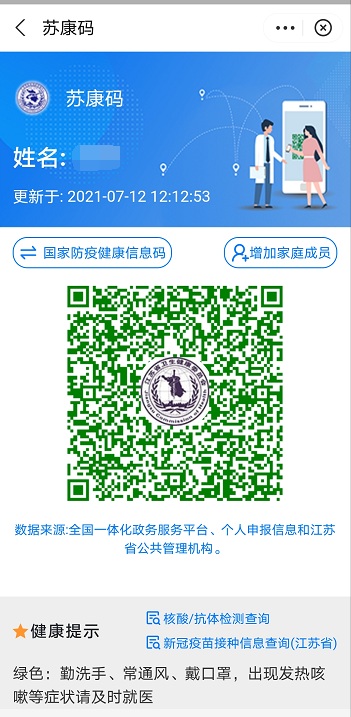 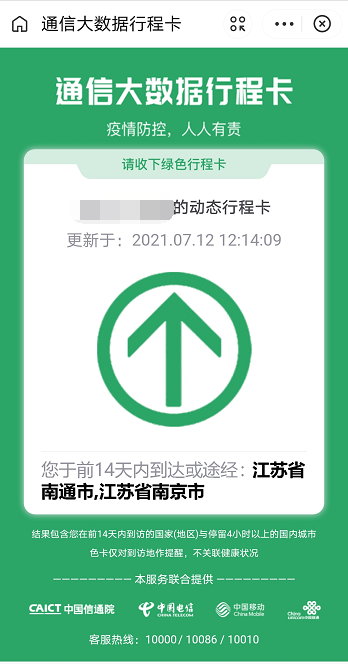 本人保证此表格填写内容真实、完整、可靠，如有不实之处，愿承担一切法律责任。填写人签字：填表日期：本人保证此表格填写内容真实、完整、可靠，如有不实之处，愿承担一切法律责任。填写人签字：填表日期：本人保证此表格填写内容真实、完整、可靠，如有不实之处，愿承担一切法律责任。填写人签字：填表日期：本人保证此表格填写内容真实、完整、可靠，如有不实之处，愿承担一切法律责任。填写人签字：填表日期：本人保证此表格填写内容真实、完整、可靠，如有不实之处，愿承担一切法律责任。填写人签字：填表日期：姓名性别身份证号现住址联系电话流行病学史考前14天内是否在国内疫情中高风险地区或国（境）外旅居。考前14天内是否在国内疫情中高风险地区或国（境）外旅居。是□否□流行病学史考前14天内是否密切接触新冠肺炎确诊病例、疑似病例或无症状感染者。考前14天内是否密切接触新冠肺炎确诊病例、疑似病例或无症状感染者。是□否□流行病学史是否有发热或咳嗽等呼吸道症状。是否有发热或咳嗽等呼吸道症状。是□否□考生承诺本人在此郑重承诺：填报、现场出示的所有信息（证明）均真实、准确、完整、有效，自愿承担因不实承诺应承担的相关责任、接受相应处理。在考试期间严格遵守考试纪律，服从现场工作人员管理及疫情防控工作安排。考生签名： 年 月 日 本人在此郑重承诺：填报、现场出示的所有信息（证明）均真实、准确、完整、有效，自愿承担因不实承诺应承担的相关责任、接受相应处理。在考试期间严格遵守考试纪律，服从现场工作人员管理及疫情防控工作安排。考生签名： 年 月 日 本人在此郑重承诺：填报、现场出示的所有信息（证明）均真实、准确、完整、有效，自愿承担因不实承诺应承担的相关责任、接受相应处理。在考试期间严格遵守考试纪律，服从现场工作人员管理及疫情防控工作安排。考生签名： 年 月 日 本人在此郑重承诺：填报、现场出示的所有信息（证明）均真实、准确、完整、有效，自愿承担因不实承诺应承担的相关责任、接受相应处理。在考试期间严格遵守考试纪律，服从现场工作人员管理及疫情防控工作安排。考生签名： 年 月 日 